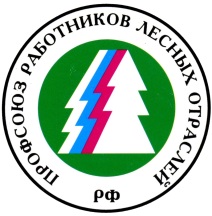 Общественная организация«Профессиональный союз работников лесных отраслейРоссийской Федерации»IV ПЛЕНУМ ЦЕНТРАЛЬНОГО КОМИТЕТА г.Москва                                                                                     15 ноября 2018 годаО Т Ч Е Т Н Ы Й    Д О К Л А Д «О работе Рослеспрофсоюза и его организаций по основным направлениям деятельности в 2016-2018 годах»ОТЧЕТНЫЙ ДОКЛАД«О работе Рослеспрофсоюза и его организаций по основным направлениям деятельности в 2016-2018 годах»В отчетном периоде Рослеспрофсоюз и его организации продолжили свою работу по представительству и защите социально-трудовых прав и интересов членов Профсоюза, а также коллективных социально-трудовых прав и интересов работников независимо от членства в Профсоюзе в случае наделения полномочиями на представительство в установленном порядке.РАЗДЕЛ 1. Организационное укрепление ПрофсоюзаОрганизационное укрепление Профсоюза в современных условиях является наиболее приоритетной задачей для всех уровней профсоюзной структуры. Общая тенденция как в глобальном, так и в российском профсоюзном движении направлена в сторону сокращения числа членов профсоюзов. Ситуация в Рослеспрофсоюзе, к сожалению, пока не выходит за рамки данной тенденции. Как следствие – снижаются финансовые и организационные возможности Профсоюза и его организаций. Для преодоления данной тенденции мы должны существенно нарастить усилия в работе по организационному укреплению профсоюзных структур.За период 2016-2018гг. Центральный комитет и Президиум Рослеспрофсоюза неоднократно рассматривали вопросы, связанные с организационным укреплением, анализировали ситуацию и принимали решения, направленные на рост профсоюзного членства, повышение информированности членов Профсоюза, совершенствование системы обмена информацией между организациями Профсоюза, обучение профсоюзных кадров и актива.Ключевые постановления руководящего и исполнительного органов Рослеспрофсоюза по организационному укреплению:Центральный комитет:Постановление II Пленума ЦК Рослеспрофсоюза «О работе по вовлечению трудящихся в Профсоюз» (17 ноября 2016г.);Постановление III Пленума ЦК Рослеспрофсоюза «Об информационной работе в Профсоюзе» (17 ноября 2017 г.);Президиум:Постановление Президиума «Об исполнительской дисциплине председателей организаций Профсоюза» (30 июня 2016г.);Постановление Президиума «О состоянии информационной работы в Рослеспрофсоюзе» (05 сентября 2017г.);Постановление Президиума «О внедрении в Рослеспрофсоюзе электронных систем профсоюзного учета» (19 апреля 2018г.);Постановление Президиума «О сводной статистической отчетности Рослеспрофсоюза по профсоюзному членству за 2017 год» (30 мая 2018г.).Вовлечение в Профсоюз, идеология, органайзингВ результате проделанной организациями Профсоюза работы за период с 2016 по 2018 год в Профсоюз принят 14791 трудящийся. Наиболее результативно работали по вовлечению трудящихся в Профсоюз Иркутская областная, Коми республиканская, Вологодская областная, Архангельская областная, Карельская республиканская, Московская областная, Воронежская областная, Кировская областная, Пермская краевая, Свердловская областная организации Профсоюза. Вместе с тем, общая динамика численности членов Профсоюза и количества первичных профсоюзных организаций остается негативной.  По состоянию на 1 января 2017 года в Профсоюзе насчитывалось 1130 ППО, 124217 членов профсоюза, из них 101274 работающих. На 1 января 2018 года в структуру Профсоюза входили 1108 ППО, общая численность членов Профсоюза составляла 117145 чел., в том числе 92748 работающих.Охват профсоюзным членством работников организаций, в которых действуют ППО, на 1 января 2018 года составил в среднем 55,6%. Основные причины негативной динамики профсоюзного членства:•	банкротство, ликвидация предприятий отрасли;•	текучесть кадров, причина которого кроется в низком уровне заработной платы на предприятиях отрасли;•	сокращение численности или штата работников организаций лесного комплекса по различным основаниям, в том числе:- автоматизация производства, внедрение высокопроизводительного оборудования;- реорганизация организаций лесного комплекса, укрупнение организаций посредством слияния либо присоединения;- недостаточность объемов работ, финансовых средств на оплату труда; •	заключение с работниками срочных трудовых договоров; •	недостаточная активность профсоюзных организаций, использование неэффективных методов вовлечения работников в Профсоюз;•	выход на заслуженный отдых работников организаций с высоким средним возрастом членов Профсоюза;•	изменение подведомственности организации – работодателя (распространенный пример – передача лесных образовательных учреждений в ведение органов управления образованием);•	в ряде случаев – необдуманные, эмоциональные действия членов профсоюза, обусловленные принятием работодателем невыгодных для работников решений;•	различные формы противодействия работодателей созданию и деятельности профсоюзных организаций и вступлению работников в Профсоюз;•	потребительское отношение к деятельности Профсоюза, нежелание уплачивать членские взносы, в т.ч. при росте заработной платы.Для вовлечения работников в Профсоюз используется как органайзинговый подход (непосредственное общение с работниками, информирование их о Профсоюзе, поиск лидеров, выявление и последующее решение ключевых проблем, волнующих работников), так и административный подход (взаимодействие с администрацией предприятий и использование их ресурсов для вовлечения работников в Профсоюз). При этом пока нельзя сказать, что наиболее эффективный органайзинговый подход является доминирующим в Профсоюзе.Несмотря на принятые руководящим и исполнительным органами Профсоюза решения о необходимости создания органайзинг-групп на уровне территориальных организаций, реализованы данные решения только в Коми республиканской организации Профсоюза, где такая группа создана из числа опытных профактивистов, прошедших обучение по программам профсоюзного органайзинга. Во всех организациях, где работала эта группа, удалось повысить численность членов Профсоюза, что еще раз показывает эффективность органайзингового подхода к вовлечению трудящихся в Профсоюз.  При поддержке Интернационала работников строительства и деревообработки (BWI) и при личном участии Председателя Профсоюза проводится кампания по органайзингу в ООО «ИКЕА Индастри Тихвин» (Ленинградская область). На предприятии создана первичная профсоюзная организация, численность которой постепенно растет. Проведены несколько встреч с руководством предприятия при участии представителей BWI, Председателя Рослеспрофсоюза, Председателя Территориальной г. Санкт-Петербурга и Ленинградской области организации Профсоюза. В результате установлены нормальные рабочие отношения и выстроен диалог ППО с работодателем, проводятся регулярные рабочие встречи по решению проблем работников предприятия. Благодаря активной работе председателя ППО уже удалось решить ряд острых вопросов в пользу работников. Несмотря на то, что в организации пока отсутствует коллективный договор и соответствующие гарантии, работодатель и ППО находят взаимопонимание в вопросах освобождения председателя ППО от работы для участия в профсоюзных мероприятиях.Работа по развитию ППО «ИКЕА Индастри Тихвин» продолжается. В 2017-2018 годах проведен ряд координационных встреч на площадке Территориальной г.Санкт-петербурга и Ленинградской области организации Рослеспрофсоюза с участием председателя Профсоюза, представителей Интернационала работников строительства и деревообработки (BWI), территориальной организации Профсоюза, ППО и органайзеров. Регулярно в дистанционном режиме проводятся координационные совещания по укреплению данной ППО.ЦК Рослеспрофсоюза уделяет большое внимание более широкому внедрению органайзинга в практику профсоюзной работы.Председателем Профсоюза подготовлено методическое пособие «Технологии вовлечения работников в профсоюз и создания профсоюзных организаций» (размещено на сайте Рослеспрофсоюза). Проведены обучающие семинары для профактива по темам «Усиление профсоюза через органайзинг» (2016г. Санкт-Петербург, 2018г. Москва), «Органайзинг и укрепление членской базы профсоюза» (2017г., Санкт-Петербург).  ЦК Профсоюза обеспечил разработку и изготовление типовых информационно-агитационных материалов, которые используются организациями Профсоюза для информирования трудящихся, популяризации Профсоюза и вовлечения в него новых членов. Введен мониторинг динамики профсоюзного членства в соответствии с разработанной ЦК Профсоюза и утвержденной Президиумом формой.Председатель Рослеспрофсоюза принимал личное участие в органайзинговых мероприятиях в ООО «ИКЕА Индастри Тихвин» (2017, 2018гг.), в Ростовском филиале ООО «Сыктывкар Тиссью Груп» (2018г.).Ведется работа по восстановлению структур Рослеспрофсоюза в г.Москве. По итогам рабочей встречи председателя Рослеспрофсоюза и директора ФГБУ «Рослесинфорг» учреждена первичная профсоюзная организация работников ФГБУ «Рослесинфорг». В настоящее время ППО проходит государственную регистрацию в качестве юридического лица, решается вопрос о постановке ее на профобслуживание в ЦК Рослеспрофсоюза (в связи с отсутствием территориальной организации Рослеспрофсоюза в г.Москве).  Наиболее эффективным способом организации и информирования работников является непосредственное живое общение с профсоюзными представителями. В организациях Профсоюза с различной степенью регулярности проводятся профсоюзные собрания и встречи с трудовыми коллективами. Для информирования членов Профсоюза на рабочих местах используется структура цеховых профсоюзных организаций и профгрупп. В качестве положительных примеров приведем ППО «Сыктывкарский ЛПК» и ППО АО «Сегежский ЦБК», где на всех уровнях результативно работают профактивисты, регулярно проводятся профсоюзные собрания.Сформирован кадровый резерв для замещения должности Председателя Рослеспрофсоюза, обеспечено его обучение по программам, предлагаемым Институтом профсоюзного движения АТиСО. В то же время ситуация с кадровым резервом во многих территориальных и, особенно, в первичных профсоюзных организациях тяжелая. Отмечаются случаи прекращения деятельности ППО из-за отсутствия кандидатур на должность председателя. Ситуация в таких организациях, как правило, осложняется недостаточностью ресурсов на организацию полноценной работы, обучение и материальное стимулирование профсоюзного актива. Для улучшения координации деятельности территориальных организаций Рослеспрофсоюза созданы региональные группы по федеральным округам. К сожалению, в отчетном периоде лишь региональная группа по Приволжскому федеральному округу (председатель – А.Г.Горель) регулярно проводила встречи председателей и актива территориальных организаций Рослеспрофсоюза, входящих в группу. ЦК Профсоюза в рамках утвержденного бюджета осуществлял софинансирование проведения таких встреч. В ходе встреч участники обменивались опытом профсоюзной работы, обсуждали стоящие перед профсоюзными организациями проблемы и вырабатывали пути их решения.В июле 2018 года председателем КРК совместно с Председателем Чеченской республиканской организации Рослеспрофсоюза в г. Грозном проведена встреча руководителей и активистов территориальных организаций Рослеспрофсоюза, находящихся в Южном и Северо-Кавказском федеральных округах. На встрече обсуждались пути укрепления малочисленных территориальных организаций Профсоюза, возможность их укрупнения путем объединения в межрегиональные организации.  Обучение профсоюзного активаПрофсоюз и его организации в отчетном периоде проводили обучающие мероприятия для профсоюзных кадров и актива.Помимо обучающих семинаров по органайзингу, о которых уже говорилось выше, ЦК Профсоюза в 2017 году организовал семинар для участников заседания ЦК Профсоюза по темам: «Информационая работа профсоюзов на современном этапе: новые вызовы и пути решения» (Сергей Драндров, главный редактор «Профсоюз-ТВ»); «Добровольная лесная сертификация FSC как инструмент защиты прав работников лесного комплекса» (Татьяна Яницкая и сотрудники головного офиса FSC России); «Информационная работа профсоюзов в социальных сетях» (Александр Кляшторин, SM-менеджер Центральной профсоюзной газеты СОЛИДАРНОСТЬ). В 2016 году в рамках программы мероприятий Пленума ЦК Профсоюза организован семинар с участием ведущего специалиста Министерства юстиции РФ Ольги Волковой, начальника отдела социального партнерства Министерства труда и социальной защиты РФ Михаила Блюма, в ходе которой участники Пленума получили информацию о требованиях Минюста при государственной регистрации профсоюзных организаций, о работе Минтруда России с отказами работодателей от присоединения к отраслевым соглашениям.В 2018 году Рослеспрофсоюз впервые применил практику дистанционного обучения профсоюзных активистов по программам, предлагаемым Институтом профсоюзного движения АТиСО. Ряд профактивистов в удобное для себя время без выезда из своего места жительства за счет средств ЦК Профсоюза прошли обучение по темам «Основы организационной работы в профсоюзах», «Информационное обеспечение деятельности профсоюзной организации». В дальнейшем представляется целесообразным развивать данное направление обучения, позволяющее охватывать большее число членов Профсоюза и существенно экономить средства профбюджета.Ежегодно в течение отчетного периода Председателем КРК Рослеспрофсоюза проводились обучающие семинары для главных бухгалтеров и председателей КРК профсоюзных организаций, на которых рассматриваются новации в финансовом законодательстве и распространяется положительный опыт финансовой работы профсоюзных организаций.    Сотрудники аппарата ЦК Профсоюза, члены КРК Профсоюза повышали свою квалификацию на семинарах по направлениям профсоюзной работы, организуемых ФНПР.Также за счет средств ЦК Профсоюза с 2017 года в ИПД АТиСО проводится обучение кадрового резерва для замещения должности Председателя Профсоюза. Организации Профсоюза в отчетном периоде также проводили обучающие мероприятия для профактива. Наиболее востребованные темы обучения:Изменение трудового законодательства;Деятельность профсоюзных организаций по защите трудовых прав работников;Психология общения;Клиентоориентированные профсоюзы;Деловые коммуникации; развитие навыков эффективности общения;Регулирование заработной платы посредством коллективного договора;Психологические основы переговорного процесса;Организационная работа, делопроизводство в первичной профсоюзной организации; Мотивация профсоюзного членства; Информационная работа;Действия профсоюзных комитетов лесничеств по защите социально-трудовых прав членов Профсоюза в период реорганизации.Обучение профсоюзного актива, в основном, проходит на базе учебно-методических центров территориальных профобъединений; также организуется обучение в первичных и территориальных профсоюзных организациях, Центральном комитете Профсоюза силами специалистов профсоюзных организаций и приглашенных преподавателей.Информационное сопровождение деятельности ПрофсоюзаВ отчетном периоде в Рослеспрофсоюзе была активизирована информационная работа, повышен уровень коммуникации между Центральным комитетом, организациями Профсоюза и профактивистами. Разработана и утверждена Программа развития информационной работы Рослеспрофсоюза на 2018-2020 годы.С целью формирования положительного имиджа Профсоюза произведена модернизация сайта www.roslesprof.ru. Изменено программное обеспечение сайта, хостинг, поддержка, включена синергия с другими профсоюзными интернет-ресурсами.  Созданы группы Рослеспрофсоюза и многих профсоюзных организаций в социальной сети ВКонтакте, группа Рослеспрофсоюза в сети Facebook. При этом группа «ВКонтакте» Вологодской областной организации Рослеспрофсоюза является одной из самых многочисленных в профсоюзах России и насчитывает более 6000 участников. Посредством групп до членов Профсоюза постоянно доводится информация о работе ЦК Профсоюза, профсоюзных организаций, о значимых для членов Профсоюза общественно-политических событиях и проектах, об изменениях в законодательства и другая интересная и полезная информация. В то же время ЦК Профсоюза получает обратную связь в виде реакции профсоюзных организаций и членов Профсоюза на публикуемую информацию. Также члены Профсоюза имеют возможность участвовать в обсуждении публикуемой в группах информации. В группах проводятся различные профсоюзные конкурсы, привлекающие внимание и стимулирующие интерес к работе Профсоюза. Профсоюзные интернет-ресурсы наполняются видео и фотоматериалами, что так же важно для привлечения внимания и упрощает восприятие информации. Увеличивается объём наглядной информации, уменьшается объём длинных текстов, который привлекает меньшее количество просмотров. Постоянно собирается интересная информация и добавляется с помощью ссылок в группу и на сайт, что дополнительно привлекает внимание к профсоюзному движению.Начата работа по созданию информационной вертикали с использованием мессенджеров по принципу: •	председатели ТО + ЦК •	председатели ТО + ППО•	ППО + члены профсоюза.На первом этапе создана группа «Рослеспрофсоюз» в мессенджере WhatsApp, в которую входят сотрудники ЦК Профсоюза, члены ЦК и Президиума, председатели территориальных организаций Профсоюза. Реализация дальнейших этапов зависит от активности территориальных организаций Профсоюза.В 2018 году в Рослеспрофсоюзе началось обсуждение применения в профсоюзной работе электронной системы профсоюзного учета и коммуникации «Е-Профсоюз», позволяющей существенно упростить учет членов профсоюза, повысить оперативность документооборота, оперативно доводить информацию до членов профсоюза через SMS-рассылки, а также предоставляющей другие возможности. Достигнуты предварительные договоренности с разработчиками системы о проведении информационного вебинара по работе системы для руководителей организаций Рослеспрофсоюза. В результате проделанной работы Профсоюз стал более открытым, понятным и доступным для пользователей интернета, прежде всего – для молодежи, что имеет важнейшее стратегическое значение. В дальнейшем развитие единого информационного пространства Рослеспрофсоюза будет продолжено.Эффективность информационной работы в Профсоюзе существенно повышается в результате сотрудничества с профессиональными медиа-компаниями. ЦК Профсоюза активно взаимодействует с интерактивным каналом «Профсоюз-ТВ» и компанией «АМК Идеал-Медиа». В результате данного сотрудничества в 2017 и 2018 году было организовано информационное сопровождение Межрегиональных Северных конференций по вопросам социальной защиты работников районов Крайнего Севера и приравненных к ним местностей; также организовано информационное сопровождение детского турнира по мини-футболу «Кубок Союза Труда» в г. Чебоксарах; организована и проведена международная конференция «Язык профсоюзной солидарности: лучшие практики информационной работы профсоюзных организаций» в Республике Черногория. Председатель Профсоюза совместно с заместителем руководителя Рослесхоза приняли участие в программе «Деловой разговор» на канале «Профсоюз-ТВ». На основе профсоюзных новостей, размещаемых на сайте Рослеспрофсоюза, «Профсоюз-ТВ» создает новостные видеоролики, которые затем размещаются в разделе «Видеогалерея» на сайте Рослеспрофсоюза. Продолжается сотрудничество с Центральной профсоюзной газетой «СОЛИДАРНОСТЬ». На страницах газеты публикуются комментарии Председателя Профсоюза по социально-значимым вопросам, освещаются мероприятия с участием представителей Профсоюза. Предпринимаются меры по увеличениию подписки на газету «Солидарность». Центральным комитетом Профсоюза принято решение обеспечить подписку на газету для каждой ППО до 1 января 2020 года. В рамках утвержденного бюджета ЦК Профсоюза финансирует подписку как на печатную, так и на электронную версию газеты для 7 территориальных и 4 первичных профсоюзных организаций, не имеющих собственных средств на подписку.В настоящее время ЦК Профсоюза взаимодействует с редакцией журнала «Охрана труда. Практикум». Готовится к выпуску материал о практике работы Рослеспрофсоюза в области охраны труда.ЦК Профсоюза в отчетном периоде, исходя из возможностей профсоюзного бюджета, оказал помощь в обеспечении необходимой оргтехникой Северо-Осетинской республиканской организации Профсоюза, Первичной профсоюзной организации «ИКЕА Индастри Тихвин». Но отмечаются и недостатки в информационной работе Профсоюза.Большое количество территориальных и первичных профсоюзных организаций никак не участвуют в информационной работе, не информируют о своей деятельности, не реагируют на обращения и запросы Центрального комитета Профсоюза.Из числа организаций Профсоюза, предоставляющих информацию для наполнения профсоюзных ресурсов, следует выделить одну организацию: Коми Республиканскую, от которой еженедельно поступают информационные материалы о работе, проделанной республиканским комитетом и первичными профсоюзными организациями. Также отметим Архангельскую, Вологодскую, Белгородскую, Новосибирскую, Ульяновскую областные организации Профсоюза. Из числа первичных профсоюзных организаций наиболее активно ведет информационную работу ППО «Сыктывкарский ЛПК». Также необходимо отметить ППО КЦБК Илим (г.Коряжма, Архангельская область), ППО Архангельского ЦБК, ППО «Сегежский ЦБК».   Принятое Центральным комитетом Профсоюза решение о содействии профсоюзных организаций развитию профсоюзных групп в социальных сетях и повышению числа их участников реализуется крайне слабо. Численность группы Рослеспрофсоюза в сети «ВКонтакте» составляет около 250 участников. Большинство руководителей территориальных и первичных профсоюзных организаций до сих пор не подписаны на профсоюзную группу. Конкретные примеры реализации Профсоюзом защитных функций предоставляются в подавляющем большинстве из Республики Коми. Другие организации такую информацию предоставляют редко, ограничиваясь новостями о проведенных культурных и спортивных мероприятиях и новостями региональных органов управления лесами, либо совсем не предоставляют.Коллективные действия, кампании солидарностиВ отчетном периоде организации Профсоюза традиционно поддерживали коллективные действия профсоюзов, приуроченные к 1 мая, а также участвовали в акциях ко Дню действий за достойный труд 7 октября. При этом использовались различные формы участия в данных мероприятиях, начиная от митингов, шествий и пикетирований и заканчивая профсоюзными собраниями и заседаниями трехсторонних комиссий. Также использовалась практика проведения общественно-полезных мероприятий, например, профсоюзных субботников. Наиболее ярко и массово члены Рослеспрофсоюза участвовали в протестных акциях против повышения пенсионного возраста в 2018 году. Во многих субъектах РФ члены профсоюза приняли активное участие в протестных митингах и пикетированиях, проводимых не только профсоюзами, но и другими общественно-политическими силами. Только в г.Сыктывкаре (Республика Коми) состоялись 3 протестных митинга, основную массу участников которых составили члены Рослеспрофсоюза. Массовые акции с участием членов Профсоюза состоялись также в Архангельске, Северодвинске, Вологде, Иркутске, Уфе и многих других городах. Сотрудники аппарата ЦК Профсоюза приняли участие в протестном митинге движения «Народ против повышения пенсионного возраста» в Москве. Данные акции продолжились и после принятия скандального законопроекта о повышении пенсионного возраста. Необходимо отметить, что Рослеспрофсоюз, в отличии от ФНПР и большинства отраслевых профсоюзов, занял принципиальную жесткую позицию по отношению к повышению пенсионного возраста, выступил категорически против такого повышения и не участвовал в подготовке так называемых «пакетных предложений» ФНПР по корректировке законопроекта. ЦК Профсоюза направил обращения о недопустимости повышения пенсионного возраста в адрес Президента РФ, Правительства РФ, обеих палат Федерального собрания РФ. Рослеспрофсоюз и его организации в 2016-2018гг. поддерживали различные кампании солидарности. Профсоюзом в 2017 году была организована кампания в поддержку вновь созданной ППО «ИКЕА Индастри Тихвин»: профсоюзные организации массово направили письма-поздравления с созданием ППО в адрес директора предприятия и председателя ППО, что поспособствовало скорейшему признанию ППО руководством и установлению взаимодействия. ЦК профсоюза поддерживал международные и российские кампании профсоюзной солидарности, направлял обращения в поддержку трудящихся и профсоюзов, чьи права нарушались работодателями и органами власти, присоединялся к кампаниям в социальных сетях, способствовал продвижению онлайн-петиций по социально-значимым вопросам, в том числе, по наиболее острому вопросу повышения пенсионного возраста. Внутрипрофсоюзная дисциплинаЗначительное внимание уделялось укреплению внутрипрофсоюзной дисциплины. По итогам выполнения решений Центрального комитета и Президиума Профсоюза применялись предусмотренные Уставом взыскания к руководителям организаций Профсоюза, не выполняющим указанные решения. В том числе и такие строгие меры, как исключение из Профсоюза за совершение действий, наносящих вред Профсоюзу или его организации. В целях укрепления финансовой дисциплины Центральным комитетом Профсоюза принято решение о делегировании органам территориальных организаций Профсоюза права устанавливать размер отчислений профвзносов от первичных профсоюзных организаций. Тем самым практически прекращена порочная практика принятия решений о размере отчислений профвзносов, которые заведомо не будут выполняться. Максимально активизирована работа Контрольно-ревизионной комиссии Рослеспрофсоюза. В то же время в целом по профсоюзу уровень дисциплины, в том числе, финансовой, продолжает оставаться низким. Сохраняется определенное число территориальных организаций, не отчисляющих профсоюзные взносы для финансирования работы Центрального комитета, ФНПР, международных профцентров. Ряд организаций Профсоюза не выполняют решения руководящих и исполнительных профсоюзных органов, не представляют в ЦК обязательную отчетность по направлениям деятельности, не реагируют на запросы ЦК. Работа с такими организациями, как в плане оказания необходимой помощи по их запросам, так и в плане дисциплинарного воздействия, будет продолжена. Международное взаимодействиеВ отчетном периоде Рослеспрофсоюз продолжил активное взаимодействие с международными профсоюзными объединениями, членом которых он является: Интернационалом работников строительства и деревообработки (BWI), Глобальным союзом IndustriALL, Международной федерацией профсоюзов работников лесных отраслей СНГ. Представители Рослеспрофсоюза принимали активное участие в уставных мероприятиях данных профобъединений:2016г.:Конгресс Глобального союза IndustriALL (Рио-де-Жанейро, Бразилия);Конгресс профсоюзов работников лесных отраслей СНГ (Москва, Россия).2017г.: Конгресс Интернационала работников строительства и деревообработки (BWI) (Дурбан, ЮАР);Заседание Исполкома Международной федерации профсоюзов работников лесных отраслей СНГ (Баку, Азербайджан).2018г.:Заседание Исполкома Международной федерации профсоюзов работников лесных отраслей СНГ (Минск, Беларусь).Исходя из имеющихся финансовых ресурсов на ведение международного сотрудничества, Рослеспрофсоюз принимал участие в организуемых международными профобъединениями конференциях. В 2018 году председатель Рослеспрофсоюза участвовал в проводимой BWI конференции по инновациям в профсоюзной работе «Сила профсоюза на рабочих местах и за их пределами» (Стамбул, Турция). В некоторых случаях международные профобъединения имеют возможность пригласить представителей своих членских организаций на свои мероприятия за счет принимающей стороны. По такой схеме представитель Рослеспрофсоюза в 2018 году приняла участие в работе Европейской женской конференции BWI в Сараево (Босния и Герцеговина). В 2018 году Рослеспрофсоюз совместно с рядом российских и зарубежных отраслевых профсоюзов организовал Международную научно-практическую конференцию «Язык солидарности и лучшие практики информационной работы профсоюзных организаций» в г.Сутоморе (Черногория). На конференции были представлены практики информработы всех уровней структуры Рослеспрофсоюза: Центрального комитета, территориальной организации, ППО.Рослеспрофсоюз поддерживает деловые контакты и сотрудничество с крупными и влиятельными зарубежными профсоюзами, объединяющими работников лесных отраслей и играющими ведущие роли в развитии глобального профсоюзного движения в лесном секторе (Профсоюз работников лесного хозяйства и деревообработки Швеции GS; Профсоюз сталелитейщиков США USW – объединяет также бумажников; и другими).  Взаимодействие Рослеспрофсоюза с международными профсоюзными объединениями и родственными зарубежными профсоюзами имеет большое практическое значение. Это обмен опытом профсоюзной работы; получение информации о проблемах, с которыми сталкиваются зарубежные профсоюзы и путях их решения (как правило, те же проблемы спустя какое-то время встают и перед российскими профсоюзами); это возможность получить новые технологии профсоюзной работы и практическую помощь в обучении профактива и укреплении Профсоюза; это международная профсоюзная солидарность и возможность поддержки в необходимых случаях. Поддерживая членство в международных профобъединениях, участвуя в их мероприятиях и кампаниях, уплачивая членские взносы Рослеспрофсоюз вносит свой посильный вклад в глобальное профсоюзное движение. Такая практика будет продолжена.РАЗДЕЛ 2. Представительство социально-трудовых прав и интересов членов Профсоюза, развитие социального партнерстваВ отчетном периоде Рослеспрофсоюз и его организации в рамках системы социального партнерства с работодателями продолжили работу по разработке и заключению коллективных договоров и соглашений и контролю за их выполнением.Отраслевые соглашенияНа уровне Центрального комитета Профсоюза проведены коллективные переговоры, разработаны и заключены три федеральных отраслевых соглашения. Необходимо отметить, что работа по заключению федеральных отраслевых соглашений в лесном хозяйстве и лесопромышленном комплексе имеет особенности, обусловленные спецификой данных отраслей. В лесопромышленном комплексе России действуют как крупные, в том числе, транснациональные компании, такие, как Монди Сыктывкарский ЛПК, Группа «Илим» и другие, так и небольшие компании с численностью работающих в несколько десятков человек. Условия отраслевых соглашений обязаны выполнять все работодатели, на которых оно распространяется, независимо от их численности и финансово-экономического положения. Поэтому профсоюз вынужден предлагать те условия Соглашения, которые являются выполнимыми для всех работодателей отрасли; в противном случае последуют массовые обоснованные отказы работодателей от присоединения к соглашению, что нанесет серьезный урон социальному партнерству в лесопромышленном комплексе, затруднит заключение коллективных договоров в небольших компаниях. В лесном хозяйстве также имеются различия в финансовых возможностях организаций-работодателей. Организации, прямо подведомственные Федеральному агентству лесного хозяйства и финансируемые из федерального бюджета имеют больше возможностей для установления гарантий и льгот для работников по сравнению с организациями, подведомственными органам управления лесами субъектов РФ. В этой связи федеральные отраслевые соглашения, заключаемые Рослеспрофсоюзом, в значительной части носят рамочный характер и многие условия Соглашений требуют установления конкретных мер по их реализации в коллективных договорах исходя из реальных возможностей соответствующего работодателя. В 2016 г. Рослеспрофсоюз и Федеральное агентство лесного хозяйства заключили Отраслевое соглашение по лесному хозяйству РФ на 2016-2019 годы. В период с сентября по декабрь 2016 года ЦК Рослеспрофсоюза провел работу по распространению условий Отраслевого соглашения по лесному хозяйству РФ на 2016-2019 годы на работодателей, не участвовавших в его заключении. При этом 24 работодателя направили в Минтруд России в установленном порядке мотивированный письменный отказ от присоединения к указанному соглашению. Для других работодателей, действующих в лесном хозяйстве Российской Федерации, условия Отраслевого соглашения по лесному хозяйству РФ на 2016-2019 годы распространяются в полном объеме и носят обязательный характер. Соглашение устанавливает общие условия регулирования социально-трудовых отношений, а также конкретные гарантии трудящимся. Так, в соответствии с Соглашением, размер заработной платы работников не может быть ниже прожиточного минимума трудоспособного населения в соответствующем субъекте РФ.В 2017 году Рослеспрофсоюз заключил на новый срок (2018-2020 годы) Отраслевое соглашение по лесопромышленному комплексу Российской Федерации (сторона работодателей – Союз лесопромышленников и лесоэкспортеров России) и Отраслевое соглашение по организациям лесопромышленного комплекса Российской Федерации (сторона работодателей – РАО «Бумпром» и Ассоциация предприятий мебельной и деревообрабатывающей промышленности России). Указанные Соглашения будут действовать до 1 января 2021 года. В ходе коллективных переговоров Рослеспрофсоюзу удалось добиться сохранения всех гарантий и льгот, предусмотренных предыдущими Соглашениями, а также включить ряд дополнительных условий. Так, в разделах Соглашений, регулирующих режим рабочего времени и времени отдыха, появилось условие о том, что подсчет нормы рабочих часов при суммированном учете рабочего времени осуществляется в соответствии с разъяснениями Федеральной службы по труду и занятости (письмо от 01.03.2010г. № 550-6-1), согласно которым при подсчете нормы рабочих часов, которые необходимо отработать в учетном периоде, из этого периода исключается время, в течение которого работник освобождался от исполнения трудовых обязанностей с сохранением места работы (в частности, ежегодный отпуск, учебный отпуск, отпуск без сохранения заработной платы, временная нетрудоспособность, период выполнения государственных, общественных обязанностей). Норма рабочего времени в этих случаях должна уменьшаться на количество часов такого отсутствия, приходящихся на рабочее время. В ходе контроля за выполнением условий федеральных отраслевых соглашений в 2017 году было установлено, что не все работодатели корректно осуществляют подсчет нормы рабочих часов, в результате по итогам учетного периода работники теряют в оплате за сверхурочную работу. Включение новых условий в Соглашения направлено на урегулирование подобных ситуаций. Кроме того, в соглашениях появились новые гарантии профсоюзной деятельности. Предусмотрена возможность заключения отдельных соглашений между работодателями и ППО о дополнительных гарантиях только для членов Рослеспрофсоюза за счет прибыли работодателей. Также работодатели приняли на себя обязательство содействовать работе профсоюзных касс взаимопомощи, - осуществлять через свою бухгалтерию удержания из заработной платы работников взносов в кассу взаимопомощи и бесплатно перечислять эти средства на счет ППО в порядке, предусмотренном коллективным договором. Все вновь заключенные отраслевые соглашения прошли регистрацию в Федеральной службе по труду и занятости.В 2018 году Рослеспрофсоюзом приведена работа по распространению условий федеральных отраслевых соглашений в сфере лесопромышленного комплекса на работодателей, не участвовавших в их заключении. В настоящее время на рассмотрении в Минтруде России находится совместный запрос сторон соглашений о предоставлении информации о работодателях, отказавшихся от присоединения к Соглашениям. Ежегодно на заседании Президиума Рослеспрофсоюза в присутствии руководителей Федерального агентства лесного хозяйства и общероссийских отраслевых объединений работодателей на основе информации, поступившей от территориальных организаций Рослеспрофсоюза, подводятся итоги выполнения условий отраслевых соглашений в предыдущем году. Рассматриваются конкретные случаи невыполнения условий Соглашений, в дальнейшем стороны совместно работают по устранению выявленных нарушений. Отдельные территориальные организации Рослеспрофсоюза в отчетном периоде разрабатывали и заключали с работодателями региональные отраслевые соглашения. По состоянию на 1 января 2018 года в субъектах РФ действовали 26 региональных отраслевых соглашений в сфере лесопромышленного комплекса и лесного хозяйства.  Коллективные договорыВ первичных профсоюзных организациях в отчетном периоде продолжалась работа по заключению коллективных договоров. По состоянию на 1 января 2018 года в 1108 первичных профсоюзных организациях Рослеспрофсоюза действуют 852 коллективных договора. При этом сохраняется практика заключения единого коллективного договора, распространяющегося на несколько организаций, что характерно, прежде всего, для органов управления лесами и подведомственных им организаций. В отдельных первичных профсоюзных организациях Рослеспрофсоюза сохраняется практика заключения коллективных договоров от имени работников первичными профсоюзными организациями, объединяющими менее половины работников организации, с предварительным получением полномочий на ведение коллективных переговоров от общего собрания (конференции) работников.В ряде первичных профсоюзных организаций в отчетном периоде возникали спорные ситуации между профкомом и работодателем, связанные с ведением коллективных переговоров и заключением коллективных договоров. ЦК Профсоюза оказывал профсоюзным организациям содействие в урегулировании таких ситуаций, давал разъяснения и консультации. Работа по ведомственным наградам В отчетном периоде территориальные и первичные профсоюзные организации, Центральный комитет Профсоюза продолжили работу по представлению заслуженных работников лесных отраслей к ведомственным наградам. ЦК Профсоюза оказывал профсоюзным организациям методическую помощь в оформлении наградных документов. Отделом организационной и информационной работы аппарата ЦК Профсоюза подготовлен и направлен в профсоюзные организации сборник нормативных документов по представлению к наградам. ЦК Профсоюза осуществлял непосредственное взаимодействие с Министерством промышленности и торговли РФ, Федеральным агентством лесного хозяйства, а также с Министерством природных ресурсов и экологии РФ по вопросам награждения. Своевременно выявлялись наградные документы, не соответствующие установленному порядку награждения; организациям Профсоюза оказывалась необходимая помощь в исправлении выявленных несоответствий в документах. Также организациям Профсоюза оказывалась помощь в получении наград, а членам Профсоюза - в подтверждении фактов награждения ведомственными наградами в случаях, если подтверждающие документы были утрачены.   Другие мероприятия в рамках социального партнерстваВ отчетном периоде Рослеспрофсоюз и его организации организовывали и участвовали в различных мероприятиях в рамках системы социального партнерства. В 2017 году Рослеспрофсоюз впервые в своей практике вошел в состав организаторов Межрегиональной Северной конференции по актуальным вопросам социальной защиты наемных работников в районах Крайнего Севера и приравненных к ним местностях. Конференция прошла на базе отдыха «Парма» ППО «Сыктывкарский ЛПК и собрала на своей площадке представителей федеральных и региональных органов государственной власти, общероссийских и региональных отраслевых объединений работодателей, ФНПР, отраслевых профсоюзов и их организаций. На конференции обсуждались такие вопросы, как недопустимость включения в состав МРОТ районных и иных коэффициентов; обязательность проведения трехстороннего мониторинга социально-экономической ситуации в регионах при регионализации МРОТ (его размер должен соответствовать реальному прожиточному минимуму); недопустимость замораживания пенсий работающим пенсионерам, поскольку это мера может обрушить рынок труда в северных регионах; необходимость разработки конкретных мер, направленных на стимулирование работодателей к социально-ответственному ведению бизнеса. По итогам Конференции были приняты рекомендации для федеральных органов законодательной и исполнительной власти. Проведение данной конференции внесло большой вклад в работу профсоюзов по исключению из состава МРОТ компенсационных выплат, включая «северные» процентные надбавки и районные коэффициенты. Кроме того, прием такого представительного форума на профсоюзной площадке существенно повысил имидж Рослеспрофсоюза, Коми республиканской организации Профсоюза и ППО «Сыктывкарский ЛПК» в глазах социальных партнеров и коллег из других отраслевых профсоюзов и ФНПР. В 2018 году эта практика была продолжена: Рослеспрофсоюз выступил соорганизатором V Межрегиональной Северной конференции по актуальным вопросам социальной защиты наемных работников в районах Крайнего Севера и приравненных к ним местностях и Дальнего Востока, которая прошла в Хабаровске. Основной темой этой конференции стали проблемы привлечения и закрепления профессиональных кадров и молодых специалистов в районы с тяжелыми климатическими условиями. Но для работников лесного комплекса – членов Рослеспрофсоюза указанные проблемы актуальны практически во всех регионах независимо от климата. По итогам конференции были выработаны рекомендации, направленные на рассмотрение в Правительство РФ, федеральные министерства и ведомства. В настоящее время из федеральных органов власти поступают ответы на рекомендации конференции, работа с которыми будет продолжена. Рослеспрофсоюз активно участвует в работе Совета по профессиональным квалификациям в целлюлозно-бумажной, мебельной и деревообрабатывающей промышленности, который объединяет представителей крупнейших компаний отрасли, общероссийских отраслевых объединений работодателей, научно-исследовательских и образовательных учреждений. В рамках работы Совета разработано большое количество профессиональных стандартов, создано несколько Центров независимой оценки квалификаций, в настоящее время идет работа над наименованиями квалификаций, разработка образовательных стандартов для подготовки квалифицированных работников в соответствии с современными требованиями.В отчетном периоде в ходе рабочих визитов в территориальные и первичные профсоюзные организации Председатель Рослеспрофсоюза проводил встречи с социальными партнерами – руководителями органов исполнительной власти и предприятий отрасли, а также с руководителями территориальных профобъединений, на которых обсуждались проблемы работников лесных отраслей и профсоюзных организаций. В частности, такие встречи прошли в Республике Коми, Архангельской области, Хабаровском крае, Республике Чувашия, Свердловской области, Владимирской области. Также проводились рабочие встречи с депутатами Государственной Думы РФ (А.Л.Ветлужских, М.В.Тарасенко). Рослеспрофсоюз и его организации в 2016-2018 годах поддерживали проводимые органами управления лесами и работодателями общероссийские конкурсы профессионального мастерства («Лесоруб», «Лучший лесной пожарный» и др.), а также молодежные отраслевые конкурсы (Международный юниорский лесной конкурс, Всероссийский конкурс «Подрост»). Участникам конкурсов вручались призы Рослеспрофсоюза в определенных организаторами номинациях.Территориальные и первичные профсоюзные организации участвовали в организации и проведении конкурсов профессионального мастерства по различным профессиям на предприятиях и в организациях лесопромышленного комплекса и лесного хозяйства.      РАЗДЕЛ 3. Защита социально – экономических прав и интересов членов ПрофсоюзаОдной из ключевых проблем трудящихся лесных отраслей - членов Рослеспрофсоюза является низкая заработная плата. Прежде всего, это касается работников организаций лесного хозяйства, подведомственных региональным органам управления лесами. Ситуация осложняется недостаточностью субвенций из федерального бюджета на осуществление переданных регионам полномочий в области управления лесами, а также недостаточностью софинансирования из бюджетов субъектов РФ.Рослеспрофсоюз в отчетном периоде неоднократно обращал внимание руководства Федерального агентства лесного хозяйства на проблему заработной платы в лесном хозяйстве. Была создана рабочая группа по контролю за выполнением условий Отраслевого соглашения по лесному хозяйству РФ на 2016-2019 годы. На каждом заседании рабочей группы обязательно рассматривалась динамика заработной платы в лесном хозяйстве в разрезе субъектов РФ. По итогам обсуждений в рамках рабочей группы проделана следующая работа.Организован мониторинг динамики заработной платы работников лесного хозяйства; большинство территориальных организаций Рослеспрофсоюза представляли в ЦК Профсоюза данные о заработной плате в лесном хозяйстве субъектов РФ. По итогам анализа выполнения условий Отраслевого соглашения по лесному хозяйству РФ на 2016-2019 годы Федеральное агентство лесного хозяйства направило обращение главам субъектов РФ, в котором обратило внимание на необходимость выполнения условий Соглашения и рекомендовало поддерживать уровень средней заработной платы работников лесного хозяйства не ниже уровня среднемесячной заработной платы по субъекту РФ.По поручению заместителя Министра природных ресурсов и экологии РФ – руководителя Федерального агентства лесного хозяйства И.В.Валентика (протокол оперативного совещания от 26.12.2017г. № ИВ-13/649-пр) соответствующие подразделения Рослесхоза формируют комплекс мероприятий, направленных на обеспечение достойного уровня средней заработной платы работников лесного хозяйства (не ниже среднего уровня заработной платы по региону).  Рослесхозом разработаны показатели эффективности деятельности органов исполнительной власти субъектов РФ, уполномоченных в области лесных отношений, связанные с уровнем заработной платы работников лесного хозяйства, в том числе:- отношение уровня среднемесячной заработной платы работников лесничеств (лесопарков) к уровню среднемесячной заработной платы по субъекту РФ (не менее 1,0);- отношение уровня среднемесячной заработной платы работников лесничеств (лесопарков) к уровню МРОТ;- темп роста уровня среднемесячной заработной платы работников лесничеств (лесопарков) к соответствующему периоду прошлого года;Подготовлены предложения финансово-экономическому блоку Рослесхоза для включения этих показателей в государственную программу «Развитие лесного хозяйства» на 2013-2020 годы. С конца 2017 года Рослесхоз включает в тексты соглашений, заключаемых им с органами исполнительной власти субъектов РФ пункт следующего содержания: «обеспечить доведение уровня средней заработной платы работников учреждений лесного хозяйства (лесничеств и лесопарков) до уровня средней заработной платы по экономике соответствующего субъекта РФ». В настоящее время на контроле рабочей группы находится доведение минимальной заработной платы работников организаций лесного хозяйства до уровня МРОТ, который с 01.05.2018г. был повышен до 11163 руб. В связи с возникающими проблемами при реализации условий Отраслевого соглашения по лесному хозяйству РФ на 2016-2019 годы в части оказания материальной помощи работникам организаций лесного хозяйства, Рослеспрофсоюз и Рослесхоз внесли дополнения в Соглашение, расширив перечень источников финансовых средств для оказания материальной помощи.Продолжается взаимодействие Рослеспрофсоюза с Рослесхозом по вопросу финансирования горячего питания для работников, занятых на тушении лесных пожаров. По итогам обсуждений в рамках рабочей группы Рослесхозом был подготовлен и направлен в Минприроды России законопроект о внесении дополнений в Лесной кодекс РФ, предусматривающий включение обеспечения работников, занятых на тушении лесных пожаров, в состав затрат на тушение пожаров, что поможет юридически обосновать данные затраты (в настоящее время включение расходов на питание в затраты на тушение лесных пожаров при проведении проверок признается нецелевым использованием бюджетных средств).  В рамках ежегодных коллективно-договорных кампаний первичные профсоюзные организации продолжили работу по конкретизации в коллективных договорах условий Федеральных отраслевых соглашений. В результате по состоянию на 01.01.2018г. в 528 коллективных договорах зафиксирована минимальная заработная плата на уровне не ниже прожиточного минимума трудоспособного населения, установленного в субъекте РФ. В 393 коллективных договорах установлен конкретный порядок индексации заработной платы в связи с ростом потребительских цен на товары и услуги. РАЗДЕЛ 4. Защита прав членов Профсоюза на безопасные условия труда и сохранение их здоровья В отчетном периоде Рослеспрофсоюз и его организации продолжили работу по обеспечению охраны труда, созданию безопасных условий труда работников лесного комплекса, обеспечению справедливого предоставления компенсаций за работу во вредных и опасных условиях, а также содействовали оздоровлению работников и членов их семей.По состоянию на 01.01.2018г., работа в данном направлении осуществлялась силами 2 штатных технических инспекторов труда территориальных организаций Профсоюза, 151 внештатного технического инспекторв труда территориальных и первичных профсоюзных организаций, 1145 уполномоченных (доверенных) лиц Рослеспрофсоюза по охране труда, а также руководителями организаций Рослеспрофсоюза. В 2017 году в отдельных субъектах РФ удалось увеличить численность профсоюзных уполномоченных по охране труда (Республика Коми, Иркутская область). Но, в то же время, отмечаются объективные причины, снижающие эффективность института профсоюзных уполномоченных (доверенных) лиц по охране труда:Неосвобожденный статус уполномоченных по охране труда и, как следствие – зависимость от работодателя, подверженность давлению с его стороны;Недостаточный по сравнению с техническими инспекторами труда уровень подготовки уполномоченных по охране труда;Недостаточная мотивация работы уполномоченных по охране труда со стороны первичных профсоюзных организаций. Укрепления технической инспекции труда, предусмотренного Основными направлениями деятельности Рослеспрофсоюза на 2016-2020 годы, в отчетном периоде не произошло. Центральный комитет и подавляющее большинство организаций Рослеспрофсоюза не имеет штатных технических инспекторов труда. Причина – нехватка финансовых ресурсов для привлечения необходимых специалистов. Основной объем работы выполняют профсоюзные уполномоченные по охране труда и председатели профсоюзных организаций. Большую помощь в работе оказывают технические инспекторы труда территориальных профобъединений.Основное направление работы Профсоюза в области охраны труда – контроль за соблюдением работодателями законодательства и подзаконных актов по охране труда. В 2016 и 2017 годах силами представителей Рослеспрофсоюза проведено 2378 проверок работодателей, в ходе которых выявлены 4029 нарушений и выдано 1702 представления об устранении нарушений. Сохраняется практика проведения представителями Рослеспрофсоюза совместных проверок в области охраны труда с органами федеральной службы по труду и занятости, органами технологического надзора, органами санэпиднадзора, прокуратурой, а также органами ведомственного контроля. Проведенные в отчетном периоде тематические проверки по отдельным вопросам охраны труда показывают, что наибольшее количество нарушений в области охраны труда происходит в следующих сферах:- обеспечение работников СИЗ;- проведение специальной оценки условий труда;- выполнение обязательств по охране труда, предусмотренных коллективными договорами и соглашениями;- режим рабочего времени и времени отдыха;- предоставление работникам гарантий и компенсаций за работу во вредных и (или) опасных условиях труда;- проведение обучения и инструктажа по охране труда.Представители Рослеспрофсоюза в 2016 и 2017 годах направили работодателям, а также в контролирующие органы 83 требования о привлечении к ответственности лиц, виновных в нарушении законодательства об охране труда. В результате 43 представителя работодателей были привлечены к дисциплинарной ответственности, еще 11 – к административной. В случае угрозы жизни и здоровью трудящихся представители Рослеспрофсоюза требовали от работодателей приостановки работ, оборудования и производственных участков. В отчетном периоде зафиксировано 12 таких ситуаций, при этом в 10 случаях работы были приостановлены до устранения выявленных недостатков. В случае возникновения трудовых споров между работниками и работодателями, связанных с нарушением законодательства об охране труда либо условий коллективных договоров и соглашений в области охраны труда, при урегулировании таких споров представители Профсоюза выступали на стороне работников. К сожалению, уровень производственного травматизма на предприятиях и в организациях лесного комплекса по-прежнему остается высоким. В 2016 и 2017 годах профсоюзными организациями зафиксировано 120 групповых, тяжелых и смертельных несчастных случаев на производстве (групповых – 7, тяжелых – 83, со смертельным исходом – 30). Представители Рослеспрофсоюза участвовали в расследовании данных несчастных случаев. Основными причинами несчастных случаев на производстве являлись:пренебрежение работодателей правилами и нормами по охране труда и промышленной безопасности;недостаточный контроль за безопасным ведением работ со стороны непосредственных руководителей;невыполнение работниками правил и норм по охране труда и промышленной безопасности;высокая степень износа оборудования на предприятиях лесопромышленного комплекса. Следует отметить, что многие работодатели при наступлении несчастного случая на производстве стремятся переложить вину на работника и обвинить его в грубой неосторожности. При расследовании несчастных случаев профсоюзные представители уделяли особое внимание объективному определению степени вины пострадавшего работника в произошедшем несчастном случае, и во многих случаях добивались снятия обвинений в грубой неосторожности.  Также профсоюзные представители совместно с работодателями активно участвовали в проведении административно-общественного контроля за состоянием условий труда. Особое внимание уделялось проведению АОК в период плановых остановов предприятий и проведения ремонтных работ, поскольку в такие периоды вероятность нарушения работодателями требований охраны труда и промышленной безопасности возрастает.  Представителями Рослеспрофсоюза осуществлялся контроль за выполнением условий коллективных договоров и соглашений, предусматривающих мероприятия по улучшению условий труда работников. СОУТВ отчетном периоде представители Рослеспрофсоюза участвовали в проведении специальной оценки условий труда на предприятиях и в организациях лесного комплекса. В 2016 г. в Профсоюзе был проведен мониторинг результатов проведения СОУТ, в котором приняли участие 17 территориальных организаций Профсоюза и 166 первичных профсоюзных организаций. По итогам проведенной СОУТ класс условий труда 3 и выше, являющийся необходимым условием для включения соответствующих периодов работы в стаж для назначения пенсии на льготных условиях (досрочно), установлен на 8756 рабочих местах, на которых заняты 19112 работников. Что касается рабочих мест, не попадающих под действие Списков, то по итогам СОУТ класс условий труда 3 и выше установлен на 5927 таких рабочих местах. В результате проведения СОУТ во многих организациях изменялся класс условий труда на рабочих местах, что влекло изменение размера компенсаций работникам за работу во вредных и опасных условиях труда (дополнительный отпуск, доплаты к заработной плате). При этом в большинстве организаций, где произошли такие изменения, размер доплат работникам по итогам СОУТ увеличился. В то же время в ряде организаций отмечено снижение размеров доплат.Практика применения Федерального закона «О специальной оценке условий труда» подтверждает обоснованность опасений профсоюзов по поводу сохранения уровня гарантий и компенсаций за работу во вредных и опасных условиях труда при проведении СОУТ. Противоречия, имеющиеся в нормативной базе по проведению СОУТ, привели к тому, что она проводится необъективно, несправедливо, не гарантирует защиты прав работников на безопасные условия труда, показывая снижение класса вредности и якобы улучшение условий труда на фоне отсутствия каких-либо проведенных мероприятий по улучшению условий труда и фактического сохранения всех имеющихся вредных и опасных факторов на рабочих местах. В этой связи необходимо дальнейшее совершенствование законодательства о СОУТ. Но источник проблем следует искать не только в законодательной плоскости, но и в недостатках в профсоюзной работе.Практика показывает, что первичные профсоюзные организации, на которые в силу законодательства возлагается основная нагрузка по представительству интересов работников при проведении СОУТ и контролю за ее проведением, в силу субъективных и объективных причин совершают следующие тактические ошибки, осложняющие возможность дальнейшего отстаивания социальных гарантий членов профсоюза: 	Отсутствует оперативное информирование территориального объединения организаций профсоюзов или территориальной организации отраслевого профсоюза, или ЦК профсоюза о нарушениях и негативных последствиях проведения СОУТ. Зачастую обращения на этот уровень происходят на этапе подписания отчета о проведении СОУТ, либо в процессе ознакомления работников с картой СОУТ, либо при вручении уведомления о сокращении или отмене гарантий и компенсаций.Работники не информируются (либо слабо информируются) руководством и профкомом о возможности реализации их прав на участие в СОУТ, о графике проведения замеров и исследований, об их правах требования о включении вредных факторов в объем исследований.Представители первичных профсоюзных организаций зачастую не присутствуют и не контролируют процесс проведения измерений вредных факторов на рабочих местах.Работники и профсоюзные представители не фиксируют путем фото и видеосъемки действия измерителей и экспертов, оформление ими первичной документации, чтобы в дальнейшем можно было на основе анализа исходных данных доказывать нарушения порядка проведения СОУТ (если они есть) в суде.Недостаточно эффективно работает институт уполномоченных (доверенных) лиц профсоюзов по охране труда. При опросе работников, обращающихся с жалобами, часто выясняется, что у них уполномоченного нет или они о нем не знают.В первичной профсоюзной организации отсутствует сводная информация о результатах аттестации рабочих мест по условиям труда, действующей на предприятии до начала СОУТ, отсутствует обобщенный анализ результатов СОУТ и последствий СОУТ.Первичная профсоюзная организация не использует инструмент внеплановой СОУТ при несогласии с результатами СОУТ, хотя только этому звену законом предоставлено право на инициирование внеплановой СОУТ. В связи с чем техническим инспекторам ТООП или территориальной организации отраслевого профсоюза на этапе проверки или работы по жалобе необходимо готовить текст мотивированного мнения первичной профсоюзной организации на проведение внеплановой СОУТ и подписывать его у председателя первичной профсоюзной организации.Состав представителей от первичной профсоюзной организации в комиссии по СОУТ не оформляется надлежащим образом. В результате возникают обращения членов профсоюза с выражением недоверия тем или иным представителям профсоюзов. Во избежание разногласий внутри профсоюзной системы следует состав представителей первичной профсоюзной организации, делегируемый в комиссию по СОУТ, определять решением выборного органа первичной профсоюзной организации.Не подготавливается основа для дальнейшей судебной защиты путем:-	фиксации несогласия работников с результатами СОУТ в картах;-	подготовки особого мнения членов комиссии со стороны профсоюза;-	оформления в виде протоколов заседаний комиссии по СОУТ (если они проводятся; как правило, вся работа по СОУТ отдается на откуп специалиста по охране труда).В отчетном периоде в соответствии с планами работы профсоюзных организаций проводилось обучение профсоюзных руководителей и активистов по вопросам охраны труда и проведения СОУТ. Обучению способствуют положения федеральных отраслевых соглашений по лесопромышленному комплексу и лесному хозяйству, в соответствии с которыми работодатели обязуются обеспечивать обучение профсоюзных уполномоченных по охране труда, профсоюзных представителей в комиссиях по проведению СОУТ. Оздоровление трудящихся и членов их семей, спортивные мероприятияТерриториальные и первичные профсоюзные организации в отчетном периоде продолжили содействовать оздоровлению и отдыху членов профсоюза и их семей. Работникам оказывалась помощь (в том числе, материальная) в приобретении путевок в оздоровительные учреждения.  В Рослеспрофсоюзе внедрялись новые подходы к организации летнего отдыха детей. Так, в ДОЛ «Орленок» ППО «Сыктывкарский ЛПК» проведены тематические профсоюзные смены, в рамках которых детям прививается профсоюзная идеология, разъясняются цели, задачи, методы работы профсоюзов, а также формируется профессиональная ориентация. Этот опыт представители Рослеспрофсоюза переняли у Свердловских коллег в ходе участия в ежегодном Международном форуме «Инновации в профсоюзах», в котором Рослеспрофсоюз в отчетном периоде принимал активное участие. В короткие сроки ППО «Сыктывкарский ЛПК» разработала методики, программы мероприятий и успешно реализовала этот замысел.  Рослеспрофсоюз и его организации ежегодно организовывали и поддерживали проведение физкультурно-спортивных мероприятий для трудящихся и членов их семей. На многих предприятиях отрасли проведены комплексные спартакиады, турниры по отдельным видам спорта. Первичные, территориальные профсоюзные организации учреждали специальные призы для участников данных мероприятий. ЦК Рослеспрофсоюза совместно с Чувашской республиканской организацией Профсоюза в 2017 и 2018 годах поддерживали проведение в г.Чебоксарах детского турнира по мини-футболу на кубок Всероссийской политической партии «Союз Труда». В 2018г. в турнире впервые приняла участие детская футбольная команда «Бумажник» ППО «Сыктывкарский ЛПК».  РАЗДЕЛ 5. Правовая защита членов ПрофсоюзаВ отчетном периоде Рослеспрофсоюз и его организации продолжили работу, направленную на обеспечение соблюдения работодателями трудовых прав членов Профсоюза, права работников на свободу объединения и прав профсоюзов.В отчетном периоде правозащитная работа в Рослеспрофсоюзе проводилась силами 19 правовых инспекторов труда, 108 внештатных правовых инспекторов труда и 24 иных юриста, работающих в организациях профсоюза. Помимо привлечения указанных специалистов, организации Профсоюза использовали и другие формы ведения правозащитной работы. Отдельные организации Профсоюза вели правозащитную работу с привлечением сторонних юристов по гражданско-правовым договорам, что в условиях ограниченности профсоюзного бюджета позволяло решать задачи правозащитной работы без содержания штатного юриста. Многие территориальные организации Профсоюза, не имеющие ресурсов для самостоятельного ведения правозащитной работы в полном объеме, пользовались помощью правовых инспекторов и юридических служб территориальных объединений организаций профсоюзов. Оформлялись договорные отношения с компаниями, оказывающими юридические услуги на платной основе.Но, как и прежде, в большинстве организаций Рослеспрофсоюза основной объем правозащитной работы ведется силами председателей профсоюзных организаций и подготовленного профсоюзного актива. В Центральном комитете Профсоюза в отсутствие штатного юриста правозащитная работа велась силами Председателя Профсоюза; в необходимых случаях запрашивалась юридическая помощь Правового департамента аппарата ФНПР. Таким образом, укрепления правовой инспекции труда Профсоюза, как это предусмотрено Основными направлениями деятельности Рослеспрофсоюза на 2016-2020 годы, в отчетном периоде не произошло.В целях укрепления правовой инспекции труда Рослеспрофсоюза и усиления правозащитной работы в 2016 году Председателем Профсоюза вносилось предложение о формировании специализированных фондов на уровне территориальных организаций Профсоюза для организации правозащитной работы за счет целевых отчислений от первичных профсоюзных организаций и иных поступлений. Президиум Рослеспрофсоюза принял решение поручить территориальным организациям Профсоюза рассмотреть возможность создания таких фондов. По итогам – ни в одной территориальной организации такой фонд сформирован не был.    Правозащитная работа в Рослеспрофсоюзе в отчетном периоде осуществлялась по следующим основным направлениям:•	проведение проверок соблюдения работодателями трудовых прав работников (в т.ч. совместно с органами Федеральной инспекции труда и прокуратуры);•	досудебное урегулирование трудовых конфликтов, в том числе правовая поддержка работы профсоюзных представителей в комиссиях по трудовым спорам, взаимодействие с работодателями по профилактике правонарушений, а также по добровольному устранению выявленных нарушений прав работников; •	судебная защита, включая представительство в судах, помощь в составлении документов;•	консультационная и разъяснительная деятельность, в том числе выезды специалистов территориальных организаций Рослеспрофсоюза и ТООП в первичные профсоюзные организации для проведения юридических консультаций для работников, оказания правовой помощи;•	правовая поддержка действий организаций Рослеспрофсоюза в рамках социального партнерства (в т.ч. экспертиза и подготовка проектов коллективных договоров, соглашений, локальных нормативных актов, подготовка правового обоснования профсоюзных предложений в коллективные договоры и соглашения, подготовка мотивированного мнения профсоюзного органа в случаях, предусмотренных ТК РФ, правовое обоснование позиции профсоюза в рамках работы трехсторонних комиссий а также в спорах с работодателями);•	экспертиза проектов нормативных правовых актов;•	юридическая помощь работникам и ветеранам в реализации пенсионных прав, присвоении почетных званий и подтверждении награждения теми или иными наградами.В рамках работы по контролю за соблюдением работодателями действующего законодательства, условий коллективных договоров и соглашений в отчетном периоде представители Рослеспрофсоюза провели 473 проверки соблюдения работодателями трудового законодательства, условий коллективных договоров и соглашений, в ходе которых было выявлено 1255 нарушений. По итогам проверок работодателям выдано 274 представления об устранении нарушений. В результате 1186 нарушений были устранены, 10 незаконно уволенных членов Профсоюза восстановлены на работе. Среди наиболее часто допускаемых работодателями нарушений действующего законодательства в отчетном периоде отмечались:•	нарушения сроков выплаты заработной платы и иных сумм, причитающихся работникам (в т.ч. оплаты отпусков, выплат при увольнении), а также невыплата денежной компенсации, предусмотренной для таких случаев ст. 236 ТК РФ;•	нарушения требований ст. 57 ТК РФ к содержанию трудового договора (не включаются обязательные условия);•	нарушения в области обеспечения работников за счет средств работодателя специальной одеждой, обувью и другими СИЗ;•	в районах Крайнего Севера и приравненных к ним местностях – нарушение условий оплаты работникам проезда к месту использования отпуска и обратно;•	удержание НДФЛ с выплат, произведенных в пользу работников в соответствии с коллективными договорами;•	нарушения процедуры увольнения работников в связи с сокращением численности и (или) штата, ликвидацией организации;•	нарушения порядка учета мнения выборного органа ППО, а также другие нарушения при принятии локальных нормативных актов;•	незаконные наложения дисциплинарных взысканий;•	невыполнение условий коллективных договоров, соглашений, а также невключение в коллективный договор обязательных условий, вытекающих из действующего законодательства и отраслевых соглашений, таких, как порядок индексации заработной платы и др.;•	неперечисление (несвоевременное перечисление) работодателями членских профсоюзных взносов из заработной платы работников на счета профсоюзных организаций;•	несоблюдение порядка ознакомления работников с ПВТР и иными локальными нормативными актами, коллективным договором при приеме на работу;•	нарушения правил ведения трудовых книжек;•	нарушение требований ТК РФ к установлению графиков сменности, графиков отпусков.Также отмечались случаи нарушения положений ТК РФ об оплате сверхурочной работы, работы в выходные и нерабочие праздничные дни.В отчетном периоде сохранилась практика взаимодействия представителей Рослеспрофсоюза с органами прокуратуры и Федеральной инспекции труда. В прокуратуру было направлено 165 материалов о нарушениях работодателями норм трудового законодательства, условий коллективных договоров и соглашений. В 159 случаях по этим материалам были приняты меры прокурорского реагирования, 23 представителя работодателя привлечены к административной ответственности, двое – дисквалифицированы. В органы Федеральной инспекции труда было направлено 12 материалов, по итогам их рассмотрения 3 представителя работодателей дисквалифицированы. Представители Рослеспрофсоюза в соответствии со ст. 195 Трудового кодекса РФ, направили работодателям 23 требования о привлечении к дисциплинарной ответственности должностных лиц, нарушающих трудовое законодательство, не выполняющих условия коллективных договоров и соглашений. В 22 случаях виновные были привлечены к дисциплинарной ответственности.     Территориальные организации Рослеспрофсоюза оказывали помощь первичным профсоюзным организациям в разработке коллективных договоров. Оказывалась помощь членам Профсоюза в оформлении документов в комиссии по трудовым спорам, в подготовке исковых заявлений в суды. По искам членов Профсоюза в судах за отчетный период рассмотрено 70 дел, в 58 случаях иски были удовлетворены, нарушенные права восстановлены.ЦК Профсоюза в отчетном периоде оказывал правовую помощь территориальным и первичным профсоюзным организациям по их обращениям путем консультирования и подготовки необходимых документов. Оказывалась помощь в выработке правовых обоснований позиции профсоюзной стороны в спорах с работодателями по различным вопросам. Для защиты интересов работников в суде ЦК Рослеспрофсоюза по просьбе Московской областной организации Профсоюза софинансировал привлечение профессионального юриста. Для юридического сопровождения рассмотрения дела по иску членов Рослеспрофсоюза во Владимирской области запрашивалась помощь Владимирского областного объединения организаций профсоюзов, привлекался юрист профобъединения.ЦК Рослеспрофсоюза в отчетном периоде поддерживал деятельность бесплатной юридической консультации ФНПР, рассматривал обращения членов Рослеспрофсоюза, поступающих на горячую линию, и направлял заявителям ответы.    Общая экономическая эффективность от всех форм правозащитной работы Рослеспрофсоюза и его организаций за отчетный период составила 24,828 млн. руб. РАЗДЕЛ 6. Реализация единой финансовой политики В отчетном периоде в Рослеспрофсоюзе проводилась активная работа по обеспечению устойчивого финансового положения Профсоюза, необходимого для полного выполнения им защитных функций. Органы профсоюза в 2016-2018 годах отошли от практики предварительного планирования объемов поступления членских профсоюзных взносов для обеспечения работы ЦК Профсоюза и вышестоящих профсоюзных объединений, результаты которого из года в год сильно расходились с фактическими показателями по итогам года. Вместо этого было принято решение о введении ежеквартального мониторинга валового сбора профвзносов на основе информации от территориальных организаций Профсоюза, что позволяет получить точные данные о необходимом размере отчислений профвзносов в ЦК Профсоюза. Вместе с тем, на уровне территориальных организаций Профсоюза сохранено предварительное планирование объема поступления профвзносов с заполнением и направлением в адрес ЦК Профсоюза приложения к финансовому отчету (форма 10-ПБ) «Расчет плана профсоюзных взносов» исходя из прогнозируемого размера заработной платы членов Профсоюза и их численности.Смета профсоюзного бюджета аппарата ЦК Профсоюза оптимизировалась под решение актуальных задач: введены новые расходные статьи для финансирования органайзинга и работы Молодежного Совета Рослеспрофсоюза. Введена практика премирования Центральным комитетом Профсоюза руководителей и активистов территориальных организаций Профсоюза, членов выборных профсоюзных органов по итогам года за активную работу. Приобретено и используется современное программное обеспечение для бухгалтерии Рослеспрофсоюза.Расширяется и совершенствуется практика проведения дистанционных заседаний профсоюзных органов с использованием современных технических средств, что позволяет экономить средства профсоюзного бюджета. В отчетном периоде проведены несколько дистанционных заседаний Президиума Рослеспрофсоюза, рабочих встреч Молодежного Совета Профсоюза (использовалось программное обеспечение Скайп, Вебекс).Существенно усилена роль Контрольно-ревизионной комиссии Профсоюза в обеспечении финансовой дисциплины и реализации единой финансовой политики. В смету профсоюзного бюджета ЦК Профсоюза введена отдельная статья для финансирования работы КРК. В итоге увеличено число ревизий в территориальных организациях Профсоюза, в ходе которых не только выявляются и исправляются недочеты в финансовой работе организаций, но и оказывается консультативная помощь по приведению финансовой деятельности в соответствие с требованиями законодательства и решениями профсоюзных органов.Вместе с тем в отчетном периоде сохранялись случаи нарушения отдельными организациями Рослеспрофсоюза положений Устава Профсоюза и решений ЦК Профсоюза в части финансовой работы. Ряд территориальных организаций профсоюза не отчисляет профсоюзные взносы для финансирования работы ЦК Профсоюза и вышестоящих профцентров. В некоторых из этих организаций ситуация обусловлена тяжелым финансовым положением первичных профсоюзных организаций в силу кризиса в лесном комплексе регионов (Башкортостан), либо активным противодействием профсоюзной работе со стороны работодателей и органов власти (Владимир). Но ряд территориальных организаций действуют лишь формально, не выполняют своих функций, не имеют ресурсов для организации работы. По таким организациям требуется принятие организационных решений (объединение с другими территориальными организациями либо снятие с профсоюзного учета и ликвидация).Также следует отметить недостаточный уровень централизации профсоюзных финансов на уровне территориальных организаций и ЦК Профсоюза. По-прежнему отсутствуют необходимые финансовые ресурсы для развития правозащитной работы, работы по охране труда, органайзинга, привлечения квалифицированных специалистов.Несмотря на принятое ЦК Профсоюза решение о сокращении размера отчислений профвзносов для финансирования деятельности Центрального комитета и вышестоящих профсоюзных объединений с 6 до 4 процентов от валового сбора, повышения результативности работы территориальных организаций в части роста численности членов Профсоюза, укрепления правовой и технической инспекции труда не произошло. В то же время ЦК Профсоюза сегодня лишен финансовых возможностей для укрепления аппарата и наращивания масштабов работы по основным направлениям деятельности.   РАЗДЕЛ 7. Реализация молодежной политикиВ отчетном периоде в Рослеспрофсоюзе продолжилась работа по реализации молодежной политики. В 2017 году возобновлена работа Молодежного Совета Профсоюза. По предложениям территориальных организаций Профсоюза утвержден новый состав Молодежного Совета, утвержден ответственный секретарь Совета из числа сотрудников аппарата ЦК Профсоюза. На первом организационном заседании Совета, проведенном при участии заместителя руководителя Департамента организационной работы и развития профсоюзного движения аппарата ФНПР, избран председатель Совета.В течение 2018 года Молодежным Советом Рослеспрофсоюза проведен анализ работы молодежных советов территориальных организаций Профсоюза, выявлены активные молодые профлидеры, с которыми установлен постоянный рабочий контакт. Отлажено регулярное проведение дистанционных рабочих совещаний членов Молодежного Совета с использованием системы «Вебекс». В 2018 году Молодежным Советом проведен конкурс видеороликов на тему «Я-Рослеспрофсоюз» среди молодежных структур профсоюзных организаций. Победитель и призеры конкурса получили денежные премии, а все участники – дипломы. Но при этом число участников было минимальным. В Рослеспрофсоюзе сохраняется практика выплаты профсоюзных стипендий учащимся отраслевых образовательных учреждений, активно проявляющим себя в профсоюзном движении. Стипендии назначаются 2 раза в год, по итогам каждого полугодия. Отдельные организации Рослеспрофсоюза ведут активную работу с молодежью. Вологодская областная организация ежегодно проводит молодежный слет «Молодежь отраслевого Профсоюза – будущее лесной отрасли», в котором принимает участие большое количество команд от предприятий лесного хозяйства и лесопромышленного комплекса региона. С 2017 года в слете принимают участие команды из Архангельской области. В 2018 году в слете также приняли участие члены Молодежного совета Рослеспрофсоюза. В рамках программы вологодского слета состоялось заседание Молодежного совета Профсоюза, на котором обсуждалось взаимодействие членов Совета и планы работы на 2019 год.Активно работают молодежные структуры в ряде первичных профсоюзных организаций, прежде всего, ППО «Сыктывкарский ЛПК», ППО КЦБК Илим, ППО Архангельского ЦБК, ППО АО «Соликамскбумпром». Проводятся туристические слеты, спортивные мероприятия, привлекающие молодых трудящихся. Профсоюзная молодежь в таких организациях активно выполняет поручения профкомов, участвует в развитии профсоюзного движения. Но при этом организации Профсоюза, активно работающие с молодежью, находятся сегодня в явном меньшинстве. В большинстве же организаций реализация молодежной политики не осуществляется, либо ей придается второстепенное значение.В дальнейшем ЦК Профсоюза будет активно поддерживать деятельность Молодежного Совета и содействовать развитию аналогичных структур в территориальных и первичных профсоюзных организациях.*     *     *